MOÇÃO Nº Assunto: De Congratulações ao time de futebol feminino Guerrieri F. C.Senhor Presidente,CONSIDERANDO que o Guerrieri F.C. nasceu da necessidade de se quebrar paradigmas que futebol é jogo apenas de meninos, mas sim um esporte que qualquer pessoa, independente de sexo, classe social, etnia ou habilidades específicas, possa participar livremente.CONSIDERANDO que o professor Ederson Victor Belarmino realiza com excelência o trabalho de orientar suas atletas, quebrando preconceitos, assegurando transparência e participação popular no processo de gestão esportiva e de lazer.CONSIDERANDO que o Projeto Guerrieri F.C. visa contribuir no desenvolvimento intelectual e físico das jovens de Itatiba e região, criando condições para a melhoria da qualidade de vida e o estímulo ao convívio social e coletivo, buscando assim resgatar valores esquecidos, construindo cidadãs críticas, reflexivas e conscientes de seu papel na sociedade.COSNIDERANDO que o projeto envolve atletas com idade acima de 12 anos, com o intuito de promover a prática esportiva, educacional, o desenvolvimento físico, psicológico e social, de maneira saudável, orientada e com acompanhamento técnico.CONSIDERANDO que o time Guerrieri F.C. em seus dois anos de formação já participou de seis campeonatos, sendo eles:- Copa Libertadores de Futebol Feminino Amador;- Festival Internacional Dia da Mulher- Copa Delfino Santos;- Copa Itatiba;- 1ª Copa Cajamar e 2ª Copa Cajamar.APRESENTO à apreciação do Soberano Plenário, regimentalmente, esta MOÇÃO DE CONGRATULAÇÕES ao professor Ederson Victor Belarmino pelo excelente trabalho realizado com o time de futebol feminino Guerrieri F. C.	SALA DAS SESSÕES, 27 de setembro de 2018.LEILA BEDANIVereadora – PVAssunto: De Congratulações ao time de futebol feminino Guerrieri F. C.________________________________________________________________________________________________________________________________________________________________________________________________________________________________________________________________________________________________________________________________________________________________________________________________________________________________________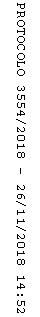 